Klaipėdos lopšelis-darželis „Eglutė“Projektas„Linas dengia, linas rengia“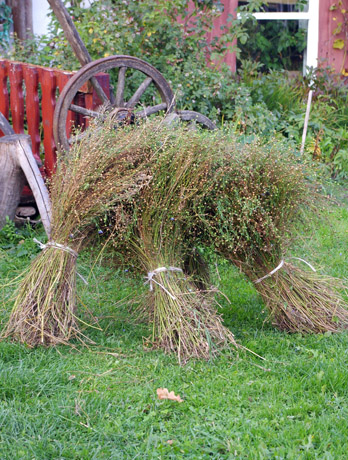 Projektas vykdomas 2019 metų spalio-lapkričio mėnesiais                                                                                                    SUDERINTA                                                                                                    Klaipėdos lopšelio-darželio ,,Eglutė“                                                                                                    metodinės tarybos posėdžio                                                                                                    2019 m. spalio 14 d. protokoliniu                                                                                                    nutarimu  Nr.V6-3 Projekto vadovas – meninio ugdymo mokytojaAlma AndriejauskienėPasiėmė tave laukai.
Tu negalėjau nepaklusti.
Augai ir dainavau be žodžių:
Žaliai, melsvai, rausvai, pilkai.Tiek atspalvių ir tiek spalvų
O, line, tavyje dainavo,
tiek daug žaliavo, mėlynavo,
rusvai tekėjo nuo kalvų!                                                                                                                                 (Pagal J. Marcinkevičių)SITUACIJOS ANALIZĖ

          Linas visada buvo vienas iš nuolatinių ir būtinų senovės lietuvių palydovų įvairiose srityse: manoma, kad linai Lietuvoje auginami jau apie 4000 metų. Augalas pradėtas kultivuoti Azijoje bei Viduržemio jūros regione prieš 9000 metų, taip pat Egipte, kur lino audiniai buvo panaudojami mumifikacijai. Be lininių audinių taip pat neišsiversdavo ir lietuvių laidotuvių apeigose.          Šiandien Lietuvos kaime retai galima išvysti mėlynai pražydusius linų laukus, tačiau linų įvaizdis ir šiai dienai lietuvio pasąmonėje išliko apgaubtas sakralumo aura. Lietuviai sukaupė kelis tūkstantmečius siekiančias linų auginimo ir apdorojimo tradicijas. Daug amžių  augindami ir stebėdami linus, jie suvokė ne tik  materialinę ir gydomąją augalo vertę, bet ir apdovanojo liną nežemiškomis ypatybėmis. Linai lietuvius rengė, maitino, jų auginimas ir apdorojimas skatino darnius bendruomenės ritualus, žadinusius tautos kūrybiškumą, įkvėpdavusius dainoms, mitų ir pasakų kūrybai.          Didesnė dalis vaikų pasaulį, gamtos grožį pažįsta iš knygelių, televizijos laidų, kompiuterinių žaidimų ir pan. Tokiu būdu iš vaiko atimama galimybė pajusti gamtos skleidžiamus kvapus, garsus, spalvų įvairovę, mažėja galimybė ugdyti, ekologinę savimonę. Vaikai iš prigimties yra tyrinėtojai, aktyviai ieškantys informacijos apie juos supančią aplinką, todėl, vykdant šio projekto veiklas, bendra pedagogų, vaikų ir šeimos narių ugdomoji pažintinė veikla – sekti visą lino gyvenimo kelią ir jo pritaikymo galimybes.          Projektu sieksime susipažinti su linų apdirbimu ir auginimu, jų ilgu keliu kol pasiekia mūs kaip rūbas, staltiesė arba rankšluostis. Pasiklausysime pasakojimų apie linų auginimo ir apdirbimo darbus. Mažosios Lietuvos muziejuje pamatysime visus senuosius Klaipėdos krašto darbo įrankius, naudotus linui apdoroti. Susipažinsime su lino apdirbimo ypatumais senovėje. Išmoksime dainelių, žaidimų, smulkiosios tautosakos apie linelį, pasiklausysime pasakų, sakmių, susipažinsime su kai kuriais lino auginimo ir darbų senoviniais papročiais. Kursime meninius darbelius lino tema, ragausime įvairių patiekalų iš sėmenų.          PROJEKTO TIKSLAS         Susipažinti su lino auginimo ir apdirbimo procesais  senovėje, liaudies papročiais, tradicijomis, ugdyti pagarbą sunkiam rankų darbui.          UŽDAVINIAI          1. Plėsis vaikų supratimas apie liaudies tradicijas ir papročius susijusius su linu.          2. Ugdysime pagarbą žmogui, auginančiam liną.          3. Išmoksime naujų liaudies žaidimų, dainelių, tautosakos apie liną, apie jo auginimo darbus.          4. Remiantis protėvių išmintimi, bus ugdomas pagarbus santykis su gamta su fiziniu darbu.          5. Sieksime vaikų raiškos, kūrybiškumo, draugiškumo, savitarpio supratimo ir kultūringo bei atsakingo elgesio renginiuose ir išvykoje.           6. Sudarysime pozityvias (džiaugsmingas) sąlygas vaikams  pažintinėms galioms ugdytis, itin akcentuojant palankią  vaikui ugdymosi aplinką.          PROJEKTO DALYVIAI Klaipėdos lopšelio-darželio „Eglutė“ „Saulės zuikučių“, „Nykštukų“  grupės  priešmokyklinio ugdymo mokytojos Ramunė Eidėnienė ir Virginija Lukauskienė bei meninio ugdymo mokytoja Alma Andriejauskienė. „Linelių“ grupės ugdytiniai, jų tėveliai bei mokytojos Vanda Paslavičienė ir Daiva Tamoševičienė. Klaipėdos lopšelio-darželio „Pagrandukas“ „Zylutės“ grupės vaikai ir jų tėveliai, ikimokyklinio ugdymo mokytoja Lina Jurgaitienė, meninio ugdymo mokytoja Onutė Pučinskienė. Klaipėdos lopšelio-darželio „Nykštukas“ „Boružiukų“ grupės vaikai,  meninio ugdymo mokytoja Regina Šmitienė, ikimokyklinio ugdymo mokytoja Živilė Raščauskienė. Klaipėdos lopšelio-darželio „Pumpurėlis“ meninio ugdymo mokytoja Aušra Celedinienė, priešmokyklinio ugdymo mokytojos Dalia Armanavičienė ir Loreta Baranauskienė.          PROJEKTO RENGINIAI          Spalio mėn.Išvyka į Mažosios Lietuvos muziejaus edukaciją  „Linų apdirbimas Klaipėdos krašte“.           Lapkričio mėn. „Nykštukų“ ir „Saulės zuikučių“ grupių vakarojimas-viktorina „Linas dengia, linas rengia“.Vaikų ir tėvelių sukurtų meninių darbelių iš lino parodos. (Savo įstaigose).Jungtinė viktorina lopšelyje-darželyje „Eglutė“. (dalyvauja visi projekto dalyviai)  11-12d. 10.00 val.Jungtinė pramoga: „Linelius roviau, dainavau“ lopšelyje-darželyje „Pumpurėlis“ 11-19 d. 10.00 val.          LAUKIAMI REZULTATAI          Vaikai susipažins lino darbų seka: nuo lino sėjos,  auginimo, rovimo, kūlimo, mynimo, šukavimo ir t.t. iki išaustų drobių rietimų. Geriau suvoks, koks sunkus ir atsakingas darbas yra užauginti ir apdirbti linus, todėl  brangins ir gerbs žmogaus triūsą. Kurdami meninius darbelius, vaikai  lavins kūrybinius gebėjimus, patirs kūrybinų džiaugsmą.          Rugių kūlimo žaidimas ,,Spragilų daina”.  Visi dalyviai suklaupia ratu ant grindų. Vedantysis pasakoja ir rodo judesius. Kulia vienas: ubags, ubags, ubags (abiem rankom ploja sau į kelius daug kartų). Kulia dviese: tai tau, tai tau, tai tau... (pakaitomis kaire ranka ploja į kairį kelį, dešine – į dešinį kelį). Kulia trise: bus duo-nos, bus duo-nos... (ploja kaire ranka į kairį kelį, dešine ranka – į dešinį kelį, kaire ranka į dešinį petį). Kulia keturiese: pats su pa-čia , duk-tė tre-čia ... (viską kartoja ... tik dar dešine ranka į kairį petį). Kulia penkiese: kam-pe su-tū-pę, kam-pe su-tū-pę... (viską kartoja ..tik pabaigoje kaire ranka ploja sau į kaktą). Prisijungė šeštasis talkininkas – prasidėjo spragilų daina: len-ta nu-ta-šy-ta, kam-pe pa-sta-ty-ta ... ( viską kartoja... paskutinį skiemenį suploja delnais virš galvos).